Hernando Police Department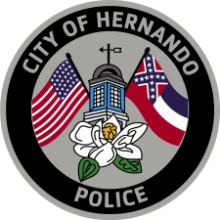 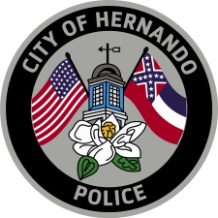 2601 Elm StreetHernando, MS 38632Phone: (662)429-9096Fax: (662)449-3350Special Needs RegistrationThis form is confidential and voluntary. Submitting information may help emergency personnel when responding to calls within the city regarding an individual with special needs. Forms may only be submitted by immediate family and/or caretakers of the individual with special needs.Information such as: favorite toys, names most likely to generate a positive response, reinforcers that are used, suggestions for de-escalation and/or cooperation (i.e., likes to hold certain object). Please include any information as WHAT NOT TO DO (i.e.: physical and/or direct eye contact, bright lights, loud noises, etc.)Complete and return this form to the address above.Signature__________________________________	Date_____________________Name of Individual (Last, First, Middle)Name of Individual (Last, First, Middle)Name of Individual (Last, First, Middle)Name of Individual (Last, First, Middle)Date of BirthDate of BirthDate of BirthPhonePhoneAddressAddressAddressAddressAddressAddressAddressAddressAddressHeightGenderGenderWeightWeightWeightHair ColorHair ColorEye ColorType of Disability or Special Need:Type of Disability or Special Need:Type of Disability or Special Need:Type of Disability or Special Need:Type of Disability or Special Need:Type of Disability or Special Need:Type of Disability or Special Need:Type of Disability or Special Need:Type of Disability or Special Need:Best Method of ApproachBest Method of ApproachBest Method of ApproachBest Method of ApproachBest Method of ApproachBest Method of ApproachBest Method of ApproachBest Method of ApproachBest Method of ApproachEmergency ContactEmergency ContactPhone NumberPhone NumberPhone NumberAddressAddressAddressAddressAdditional Information (if needed)Additional Information (if needed)Additional Information (if needed)Additional Information (if needed)Additional Information (if needed)Additional Information (if needed)Additional Information (if needed)Additional Information (if needed)Additional Information (if needed)